                                                                    NITHIN                                        Email: nithin.374949@2freemail.com                                          DISCIPLINE:B.TECH INFORMATION TECHNOLOGLY OBJECTIVE:Aspiring for a bright and challenging career in the field of  IT Governance, IT Network & Security  and hardware managing which would enable me to upgrade myself with emerging trends and technologies. WORK HISTORYIT ADMIN(SALES ADMINISTRATOR)ZOOM BATTERY CENTREPUNALOOR ROAD KUMBAZHAPATHANAMTHITTA-689653,KERALA -MAY 2017 TO NOVEMBER 2017kEY PROFILE Order processing.Processing invoices for all sales transctions.Reporting monthly sales results to the sales team.Update sales and customer records.Provide point of contact for customers with queries about orders or deliveries.NETWORK OPERATION CENTER(NOC)NETWORK ANALYST – METMOX SOFTWARE SOLUTIONS INDIA PVT. LTD. HYDERABAD, INDIA  - APRIL 2016 TO APRIL 2017kEY PROFILE Responsible and Perform detailed investigation on network alerts and proactive monitoring on the devices. Working on remediation of network incidents by coordinating with different teams.Working on escalated incidents from IT service desk team and backend teams.Experience in monitoring and reporting on Network platform  Working as a Network Analyst in Network Operations Center(Level 1) Coordinating with different teams for remediating network & security / incidents.  Performing daily activities, creating documents for technical reference, report templates development and responsible to resolve network issues, communicating with ISP and local site engineers looking on internet utilization and traffic, Meeting the SLA and time frame.Responsible to follow SLA on incidents.Handling VPN nodes and servers.Clearing MPLS and VPN alerts.Advising onsite engineers to clear the alarms on the devices.Working on problem and change management tickets.Monitoring the network traffic on each and every devices.Monitoring networking devices, creating tickets as a record and escalating major down alerts to concern engineer.    Having knowledge on Spectrum and Sprint tools. Point of Contact between management and VendorsIdentifying network issues.Working with SolarWinds and Level 3 for improving score of the organization. Technologies:  SolarWinds,Level3, Spectrum, Sprint,Palo alto,Centracomm,Riverbed SolarWinds for network device monitoring.TECHNICAL SUPPORT ENGINEER – LISCOM SOLUTIONS PVT  LTD. KOCHI, INDIA  SEPT 2015 TO DEC 2015. Key Profile: Resolving basic network issues.Reporting major incidents to higher level. Point of Contact between NOC. Troubleshooting basic network issues and informing to higher level.CERTIFICATIONCCNA CERTIFIEDQUALIFICATIONS Courses: CCNA(Cisco Certifide Network Associate) from IPSR Solutions Ltd Kottayam Participate Robo-Feast National Robotics Championship workshop in association of IIT Rootkee Organised by Jayamatha Engineering College Kanyakumari. Participate AppsFluxus,National android apps championship workshop held at Jayamatha Engineering College organised by finland labs. Participate one day seminar on cloud computing and its applications conducted by jayamatha engineering college kanyakumari.   Project Mini Project Developed foreign trading system for the department of IT in visual basic 6.0 which can handle the export and import of materials between two or more countries,it is very useful for the users for buyoing varietyof products. Main Project Developed secure protocol for spontaneous wireless adhoc networks,it is developed in java,spontaneousCreation of networks and exchange secured data or informations without any externel support. Education Bachelor Of  Information Technology                                 July 2011-May 2015       Jayamatha Enginnering College,kanyakumari 2015 Passout Anna University Chennai Aggregate – 68% X11 Kerala Sylabus                                                              May 2009-Mar 2011 Syrian Christian Seminary Higher Secondary School,Thiruvalla 2011`-Passout Aggregate – 70% X Kerala Sylabus                                                                    Mar 2008-Mar 2009        ST.Thomas Higher Secondary School,Thiruvalla 2009-Passout Aggregate – 79% Interests Skills:Technical Skills:Good knowledge on computer networks.  Office365,Outlook Video EdittingGeneral Skills:Good Communicational skills. Good leadership and motivational skills. Subject of Interest: Computer hardware. TeachingEdittingAchievements: Secured second place in poetry recitation in Malayalam held at Jayamatha Engineering College. Secured second prize in Mathelatics Dept level competition"Congnitio 12" held by Jayamatha Eng: College.Personal Particulars      Nationality      : Indian      Date Of Birth     : September 06,1992      Religion& Cast  :Christian,Orthodox      Gender  	: Male      Languages Known :  English, Malayalam,Tamil      Email: nithin.374949@2freemail.com Declaration: I hereby declare that the information furnished above are correct to the best of my knowledge.Apart from my academic qualifications,  The capability of mine coupled with my qualitative aptitude, good grasping power and the experience that I have had of working in groups , I feel has prepared me to enter the professional arena, and I am confident that I would be able to make a significant contribution to your organization. Nithin 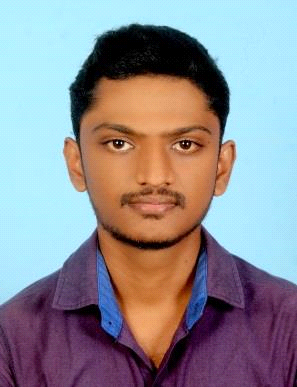 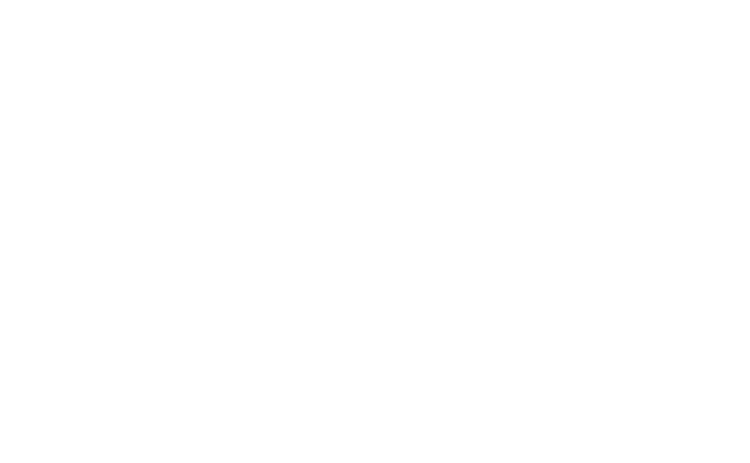 